LOGOPEDSKE VJEŽBE – Anja Slovenc, mag. Učenica: Kristina Oršoš, OOS20Školska godina: 2020./2021.UPUTA RODITELJIMA: PITAJTE KRISTINU ŠTO VIDI. IMENUJTE JOJ JESENSKE PLODOVE NA SLIKAMA – KESTEN, BUNDEVA, GROŽĐE, JABUKA, GLJIVA, ŽIR. NEKA ONA PONOVI SVAKU RIJEČ ZA VAMA. PROBAJTE RIJEČI RASTAVITI NA SLOGOVE (KE-STEN,  BUN-DE-VA, GRO-ŽĐE, JA-BU-KA, GLJI-VA, ŽIR) I PLJESNITE RUKAMA ZA SVAKI SLOG TE NEKA TO ISTO KRISTINA PONOVI ZA VAMA. UPUTA: SPOJI SVE CRTICE.AKO NE MOŽETE ISPRINTATI, NEKA SLIJEDI LINIJE PRSTOM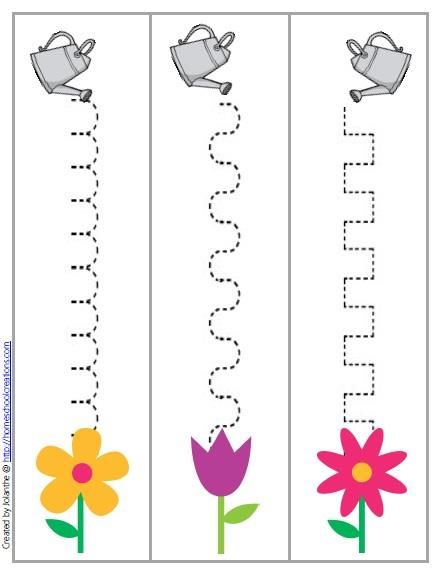 UPUTA: OBOJI JESENSKE PLODOVE NA LISTIĆU.UPUTA RODITELJIMA: ISPRINTAJT LISTIĆ ZA BOJANJE. POKAŽITE KRISTINI RANIJE SLIKE DA VIDI KOJIM BOJAMA DA OBOJI JESENSKE PLODOVE. RECITE JOJ („TO JE JABUKA.“). POKAŽITE JOJ NA SLIKE U BOJAMA I RECITE „I TO JE JABUKA.“. AKO IMATE JABUKU KOD KUĆE, UZMITE I RECITE „I TO JE JABUKA.“.
PITAJTE JE KOJE BOJE JE JABUKA. RECITE „JABUKA JE CRVENA.“  I TAKO ZA SVE OSTALE PLODOVE.PONUDITE JOJ IZBOR BOJICA I PITAJTE „KOJA JE CRVENA?“ NAKON TOGA JOJ DAJTE DA OBOJA SVAKU SLIČICU.AKO NE MOŽETE ISPRINTATI LISTIĆ, PITAJTE KRISTINU KOJE BOJE JE KESTEN, BUNDEVA, GROŽĐE, JABUKA, GLJIVA I ŽIR. AKO IMATE KOD KUĆE NEŠTO OD TOGA, DAJTE JOJ DA OPIPA, POKAŽITE JOJ SLIKU I RECITE NPR. „TO JE ŽIR.“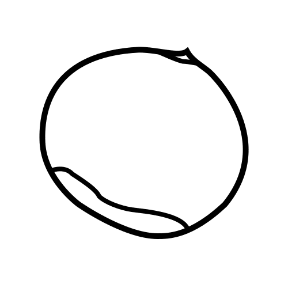 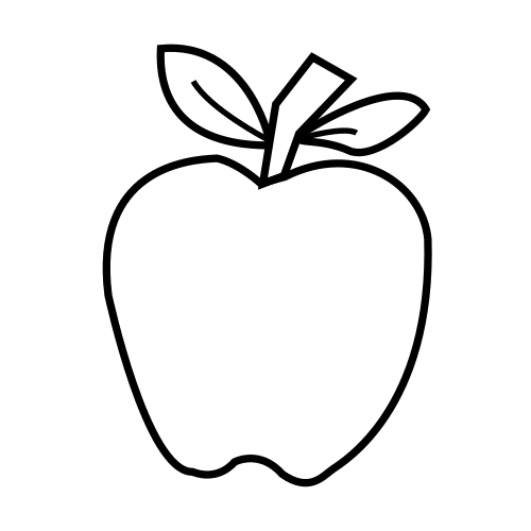 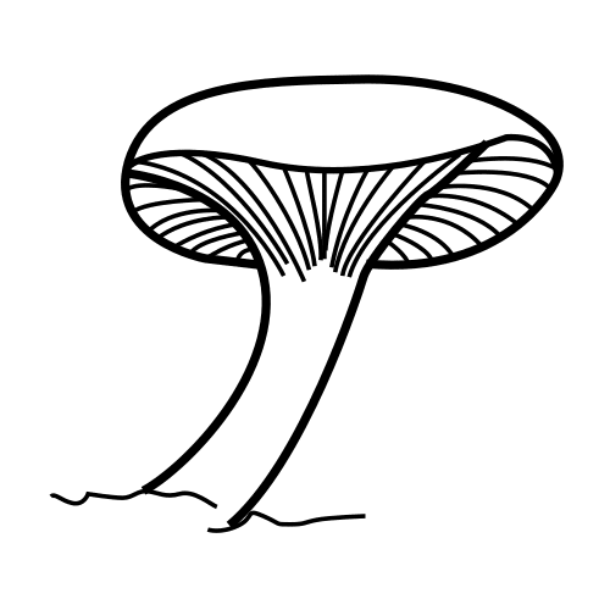 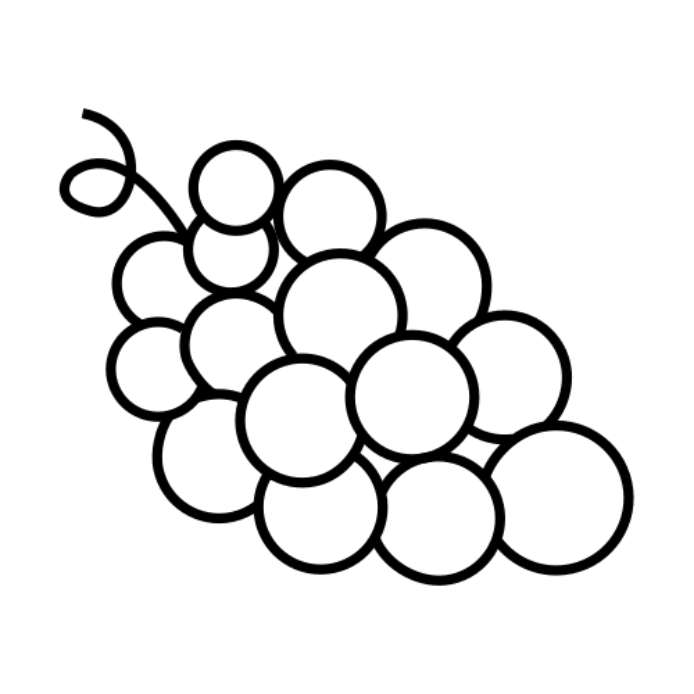 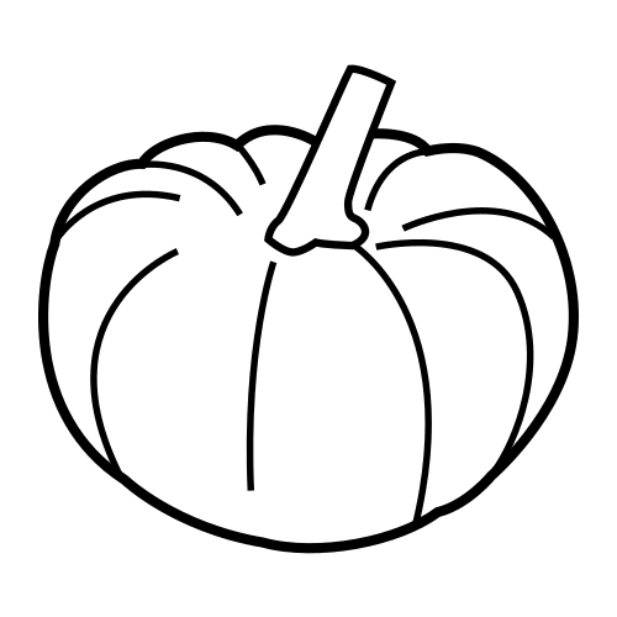 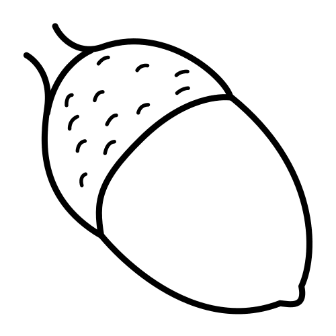 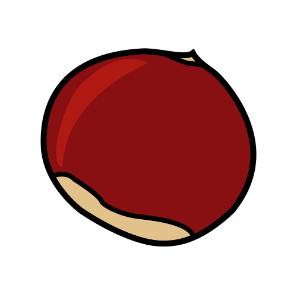 KESTENBUNDEVA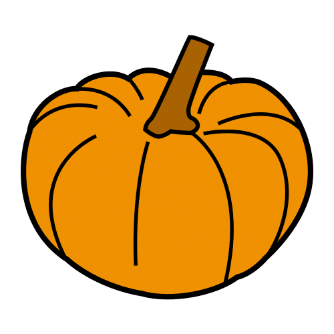 GROŽĐE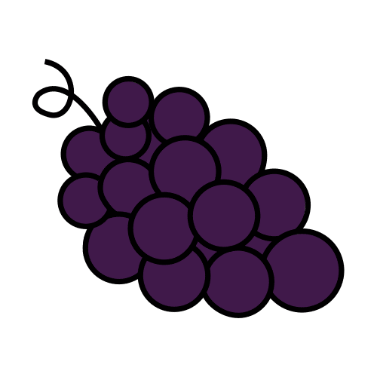 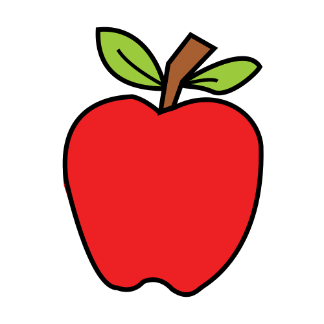 JABUKA GLJIVA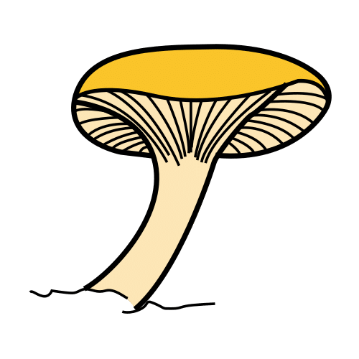 ŽIR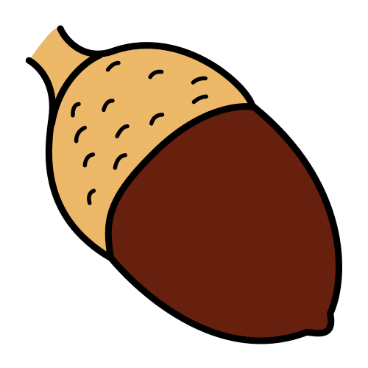 